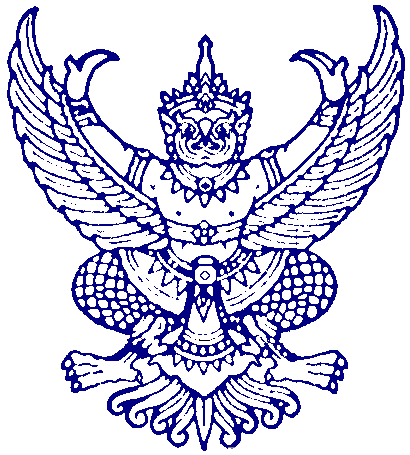 ประกาศกิจการสภาเทศบาลตำบลหินตก            เรื่อง  นัดประชุมสภาเทศบาล  สมัยสามัญ  สมัยที่ 4  ประจำปี 2558……………………………………..ตามมติที่ประชุมสภาเทศบาลตำบลหินตก ในคราวประชุมสภาเทศบาลตำบลหินตก ครั้งแรก      เมื่อวันที่ 23 กุมภาพันธ์  2558 กำหนดสมัยประชุม สมัยสามัญ สมัยที่ 4 ประจำปี 2558 มีกำหนด 30 วัน เริ่มตั้งแต่วันที่ 1  กันยายน – 30  กันยายน  2558  นั้น		บัดนี้ ประธานสภาเทศบาลตำบลหินตก กำหนดนัดประชุมสภาเทศบาล สมัยสามัญ สมัยที่ 4  ประจำปี  2558 ในวันอังคาร ที่ 1  กันยายน  2558  เวลา 10.00 น. ณ ห้องประชุมสภาเทศบาลตำบลหินตก นัดประชุมในคราวประชุมสภาเทศบาล สมัยสามัญ สมัยที่ 3  เมื่อวันที่ 14 สิงหาคม  2558  อาศัยอำนาจตามความในข้อ 24 วรรคสอง แห่งระเบียบกระทรวงมหาดไทยว่าด้วยข้อบังคับการประชุมสภา พ.ศ. 2547 และแก้ไขเพิ่มเติม (ฉบับที่ 2) พ.ศ.2554 จึงประชาสัมพันธ์ให้ประชาชนทราบและเข้ารับฟังการประชุม ตามวัน เวลา และสถานที่ดังกล่าว  และเรื่องที่จะนำเข้าสู่ที่ประชุมสภาเทศบาล รายละเอียดปรากฏตามระเบียบวาระการประชุมฯ ที่แนบท้ายประกาศนี้		จึงประกาศให้ทราบโดยทั่วกัน			ประกาศ  ณ วันที่  14  สิงหาคม  พ.ศ. 2558	     ธีระชาติ  สวัสดีนฤมล(นายธีระชาติ  สวัสดีนฤมล)ประธานสภาเทศบาลตำบลหินตก